A Report on Project Fair “AAVISHKAR-2023” organized by SSIP 2.0 cell, Government Polytechnic, Godhra On 14th June, 2023.Project fair “AAVISHKAR-2023” has been organized by SSIP cell, Government Polytechnic, Godhra, for the final year students of Civil, Mechanical & Electrical engineering department on 14th June, 2023. The purpose of the event is to facilitate the projects of final year students. Also to encourage development of Innovative skills among the students.The event was being inaugurated by Principal, Heads and Experts at 11.00 am in the auditorium hall. Key note lecture was delivered by The Principal and all HODs and invited experts.Key note lecture delivered - “AAVISHKAR-2023”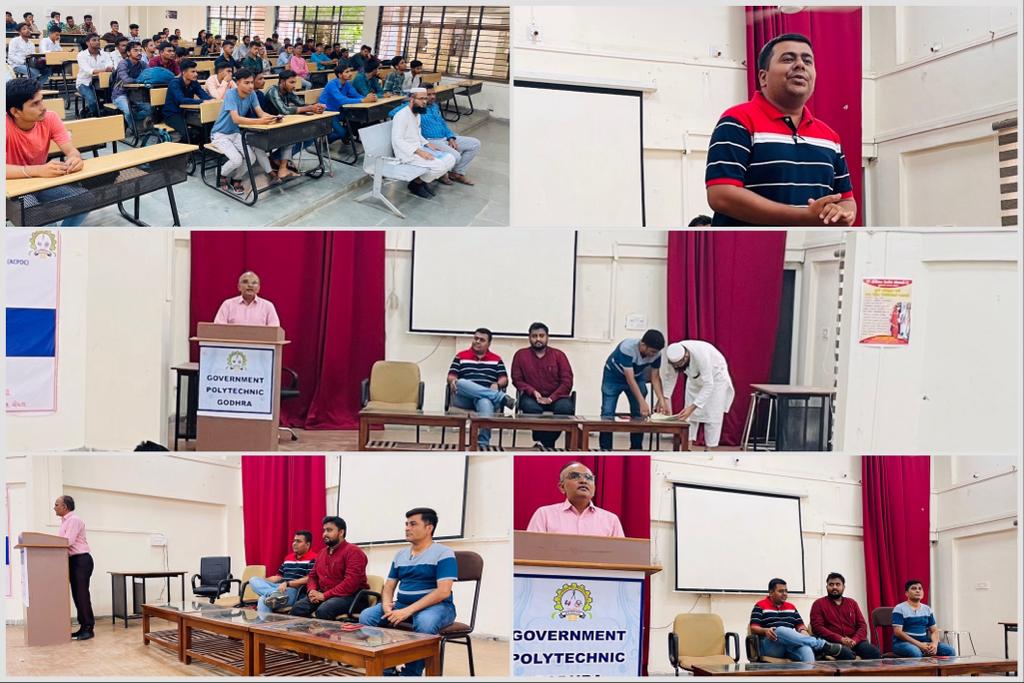 Models, Charts and Presentation prepared by participants were being exhibited.Number of groups participated:Experts from different fields were being invited for the evaluation and ranking of student’s projects. Details of experts are as follows:The winners of the event are as follows:Award given to Winners “AAVISHKAR-2023”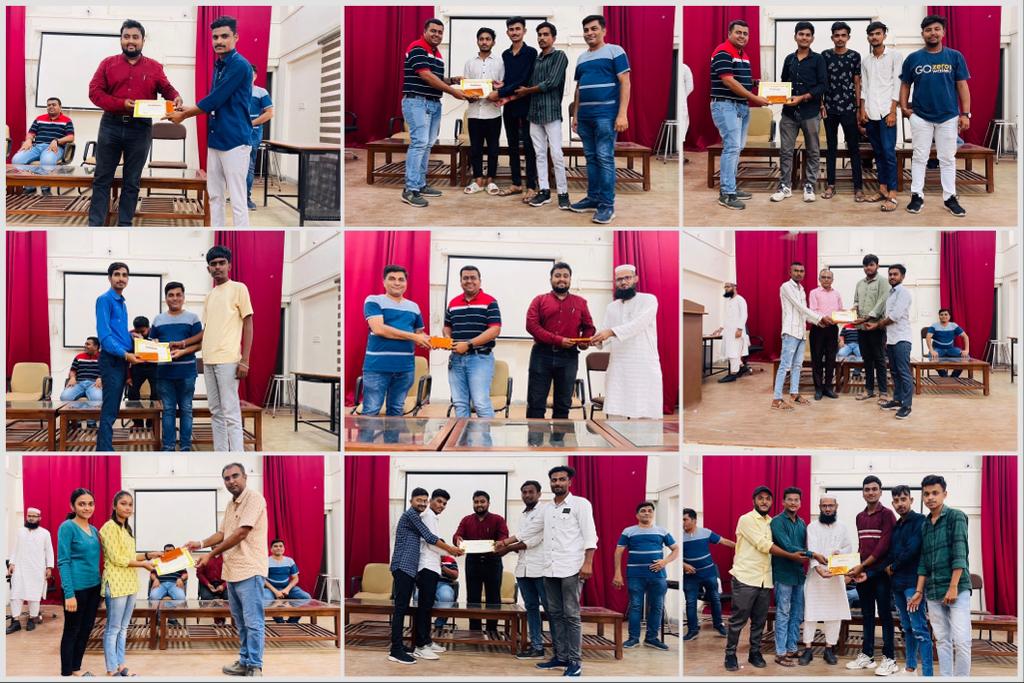 GLIMPSE OF THE EVENT “AAVISHKAR-2023”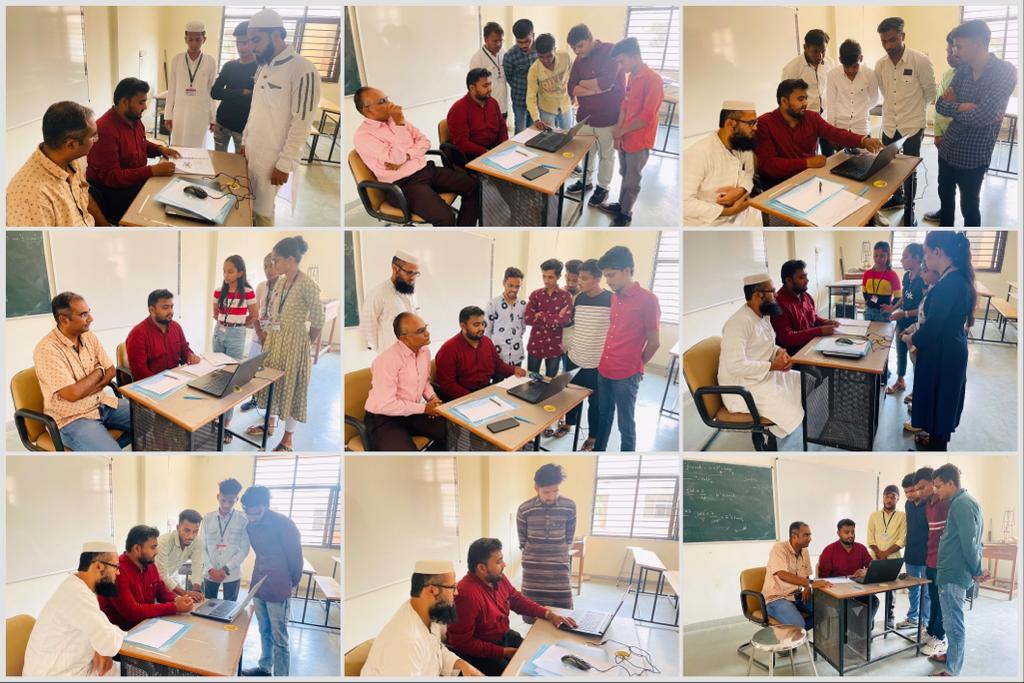 SR NODEPARMENTTOTAL NO OF GROUPS1MECHANICAL112ELECTRICAL93CIVIL10SR NODEPARMENTNAME OF EXPERTDESIGNATION1CIVILProf. V S SHAHAssistant Professor, Civil Engineering department, GEC Godhra.2MECHANICALProf.Dr. Amit PatelAssistant Professor, Mechanical Engineering department, GEC Godhra.3ELECTRICALProf. H. B. SuratiAssistant Professor,Electrical Engineering department, GEC Godhra.SR NODEPARTMENTPROJECT NAMERANK1CIVILVishwakarma Yojna Phase-X (Tadava)Vishwakarma Yojna Phase-X (Dalvada)1st2CIVILLayout planning of our collage (GPG)2nd3CIVILTraffic analysis of Shehra Bhagol level3rd4MECHANICAL360o Rotation fire protection system1st5MECHANICALAgriculture pesticides spraying vehicle2nd6MECHANICALSolar  scare crow 3rd7ELECTRICALSolar panel cleaner1st8ELECTRICALAutomatic irrigation drip system using node MSU (IoT based)2nd9ELECTRICALFire fighting robot3rd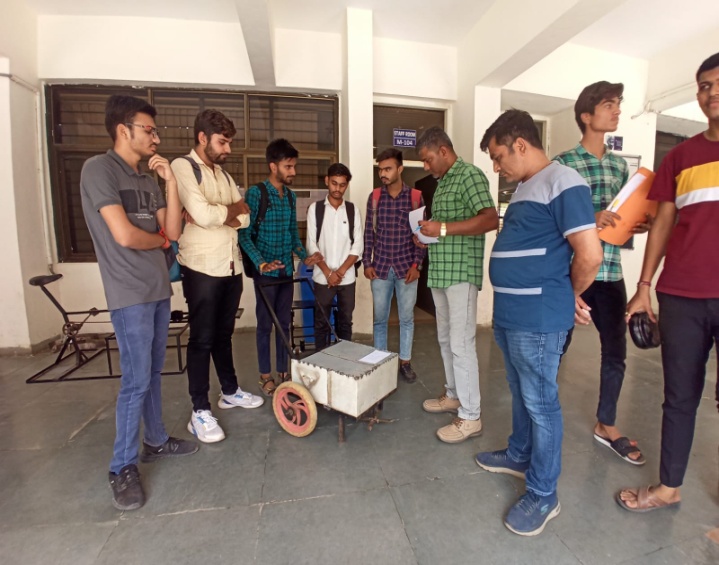 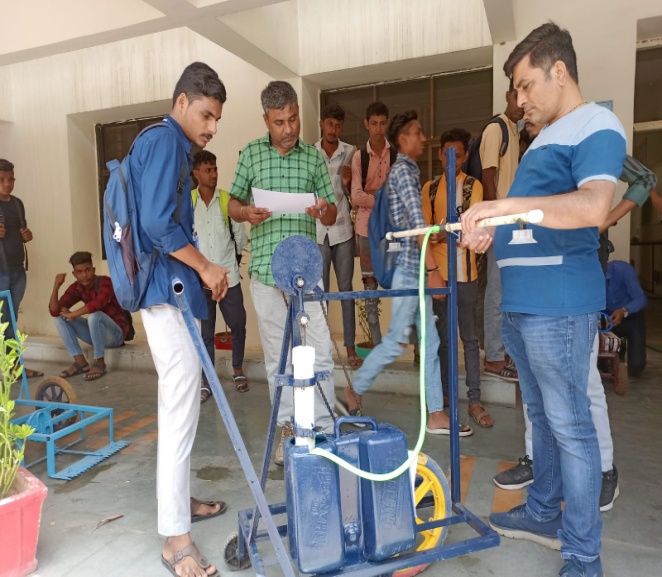 